V                                                                                                                                                                                                                                                                           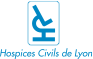 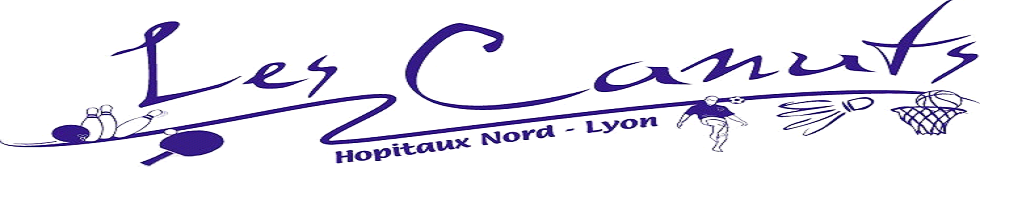 AG  ordinaire de l’association des CanutsLe 5/3/2019 à 17H30 La présidente  Séverine BAVOUX, remercie  les présents, ainsi que les personnes excuséesMme COUSIN Annick  vice trésorièreMr BOURNE Julien responsable du basket et Mr CARBONE Guillaume responsable adjointMr  GAUTIER Joël responsable  du bowling.ORDRE DU JOUR-Emargement de la liste des présents -Vérification des pouvoirs (mandats)-Bilan financier 2018 présentation et vote à mains levées-Budget prévisionnel 2019  présentation et vote à mains levées-Propositions pour l’année 2019 - Nouveau bureau présentation et élection à mains levées -Questions diversesLE BILAN MORALCette année nous avons eu 202 adhérents L‘association exploite toujours son  site  internet associationlescanuts.fr (En constant développement) où ses derniers peuvent d’inscrire à la newsletter).Nous assurons toujours les permanences le jeudi et Marie-Hélène également les expo-vente le premier mardi du mois. Ce qui engendre une rentrée d’argent, réinvestie pour un projet. ACTIVITÉS SPORTIVESYOGA  Professeur : Annie CORDIER La saison se conclue pour le yoga avec 19  Abonnées à l’année et 2  utilisatrices de carnet  de 10 séances.BASKETLe basket se porte bien. Julien à bien su prendre la suite de Catherine qui avait fait un vrai travail de transition. Il supervise les 2 équipes mais plus particulièrement la  1, Il est épaulé par Guillaume pour l’équipe n’2 et d’Olivier lorsqu’il reviendra de blessures.Les 2 équipes  peuvent compter également sur l’aide précieuse de  Jean- Baptiste à la table de marque et Cyrille qui coach bien souvent les équipes.Les 2 équipes ont finies bien classées. Les canuts 1 ont fini 1er et les canuts 2 deuxième.BADMINTONLe badminton a toujours beaucoup de succès. Le lundi pour les confirmés dont certains sont là depuis très longtempsLe jeudi pour les moins confirmés qui peuvent  bénéficier des cours d’Éric.Christine supervise quant à elle les inscriptions du badminton tout au long de l’année.Nous reparlerons du badminton dans les projets 2019 et lors le budget prévisionnel.BOWLING 4 licenciés. Pour l équipe canuts mais 16 adhrent Cette année la  somme  des expo- vente a  contribuée  à l’achat      exceptionnel de 3 boules de bowling et de matériel pour nos 3 joueurs (Annick, Dominique et Joël,) à hauteur de 1000 euros. Leurs équipements étant très vieillissant et tous trois des joueurs de longue  date au sein de l’association. A noter que Sylvain joueur comme remplaçant n’a pas  bénéficié de boule neuve en accord avec le reste du groupe.Cette décision de subventionner le bowling avait été voté lors du dernier CA .ACTIVITÉS GOURMANDES et BIEN-ÊTRE:Les ventes privées restent appréciées mais en diminution.Y’a- t-il des questions ?Nous votons le rapport  moral à main levéeContre = 0Abstention =0Approuvé=  A l’unanimitéLE BILAN FINANCIER*Le bilan 2018 est bénéficiaire.Cette année nous avons moins d’achat de matériel de basket car nous le renouvelons tous les 2-3 ans.Nous avions de la billetterie en stock achetée sur l’exercice précèdent et vendu cette année.Avez-vous des questions ?	Nous votons le bilan financier à main levéeContre = 0Abstention = 0 	Approuvé= A l’unanimitéBILAN PREVISIONNEL*Le bilan prévisionnel 2019 en laissant également des exemplaires pour les adhérents PROJETS 2019Le 1 et 2 juin 2019, nous organisons le tournoi national FSGT de badminton vingtième édition, Christine et Éric nous explique le déroulement. Il se déroulera aux gymnases Genety-Duplat pour les matchs et le repas du samedi soir à la salle de la Ficelle.Les joueurs payent 50 euros pour les  « repas du midi et du soir, le reste sera financé par les sponsors et à défaut de sponsor financier L’association les canuts financera EN DERNIER LIEU  jusque 2.500euros (décision qui avait été  votée lors du dernier CA).L’évènement aura besoin également de bénévoles  à la salle de la  Fcelle pour installer la soirée et accueillir traiteur et DJ ainsi que de bénévoles pour les matches aux gymnases sur les 2 jours.Nous allons nous retrouver pour des réunions régulières les mardis.Pour les frais, les factures seront à l’ordre de l’association et les subventions versées sur notre compte. Nous veillerons à rester transparents quant à nos comptes.PROJETS 2020L’achat de matériel pour le yoga financé par les expo-vente 2019 et par  le bénéfice des carnets  de 10 séances (sur 100 euros 80 pour le  professeur et 20 pour le fonctionnement du yoga).Nous votons le bilan prévisionnel à main levéeContre = 0Abstention = 0Approuvé= A l’unanimité La présidente remercie les personnes présentes ainsi que les responsables d’activités, les trésorières et secrétaire pour leur engagement et le travail fourni.Puis présente et soumet  au vote : le nouveau conseil d’administration. Présidente : Séverine BavouxMuriel Barberet : Trésorière de l’association.Annick COUSIN : Trésorière adjointeMarie-Hélène LESSIRE : Secrétaire, assure les permanences et les expo-ventes, aide à l’organisation de l’activité YOGA  et est responsable des commandes madeleines BIJOU, Biscuiterie MISTRAL et  les laboratoires RIVADIS. Christine MOUQUET-NOPPE :- Responsable  de l’activité : BADMINTON- Correspondante de l’association auprès de la FSGT- A l’Offisa du 4ème, elle est membre du conseil d’administration et participe aux différentes réunions et activités organisées Éric VALLIN : Responsable adjoint de l’activité BADMINTONJulien BOURNE: Responsable  de  l‘activité : BASKET Joël GAUTIER : responsable BOWLING Elle-même : Responsable de la billetterie, des commandes groupées parfumerie et  parapharmacie, elle assure également des permanences.Nous votons le conseil d’administration à main levéeContre = 0Abstention = 0Approuvé= à l’unanimitéPuis la présidente  soumet au vote : le bureau Séverine BAVOUX : PrésidenteMuriel BARBERET : Trésorière de l’association Annick COUSIN : Trésorière adjointe        Marie-Hélène LESSIRE : SecrétaireNous votons le bureau à main levéeContre=0 Abstention =0         Approuvé= a l’unanimitéFin de réunion et verre de l’amitié.Lyon le 5/03/2019PRESIDENTE                                  SECRETAIREBAVOUX Séverine                          Mme LESSIRE Marie-Hélène*Les bilans et documents  sont  en pièces jointes.